WEBSITE:https://www-k6.thinkcentral.com/ePC/start.do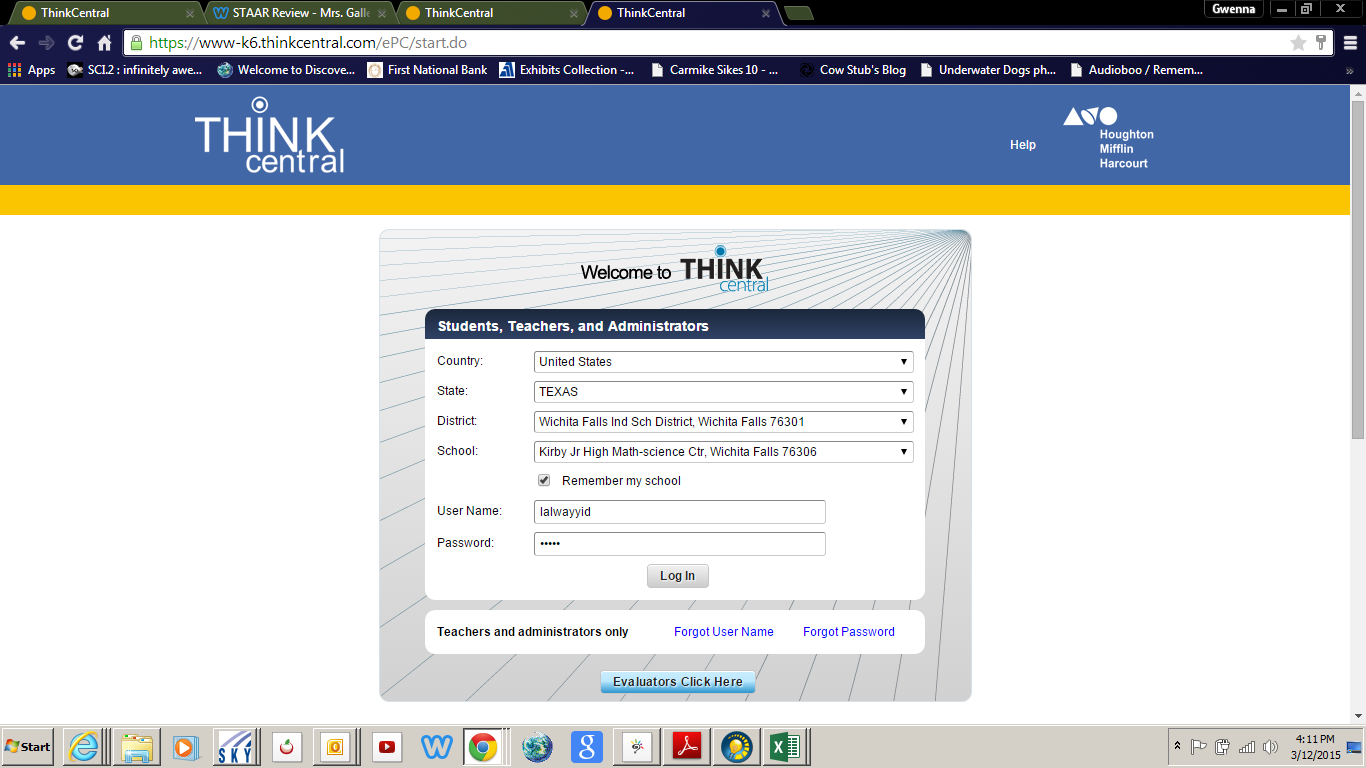 Enter your USER NAME (first letter of your first name, then your last name)	Example:  Joe Smith – jsmith Enter your PASSWORD (Kirby)Click “Log In”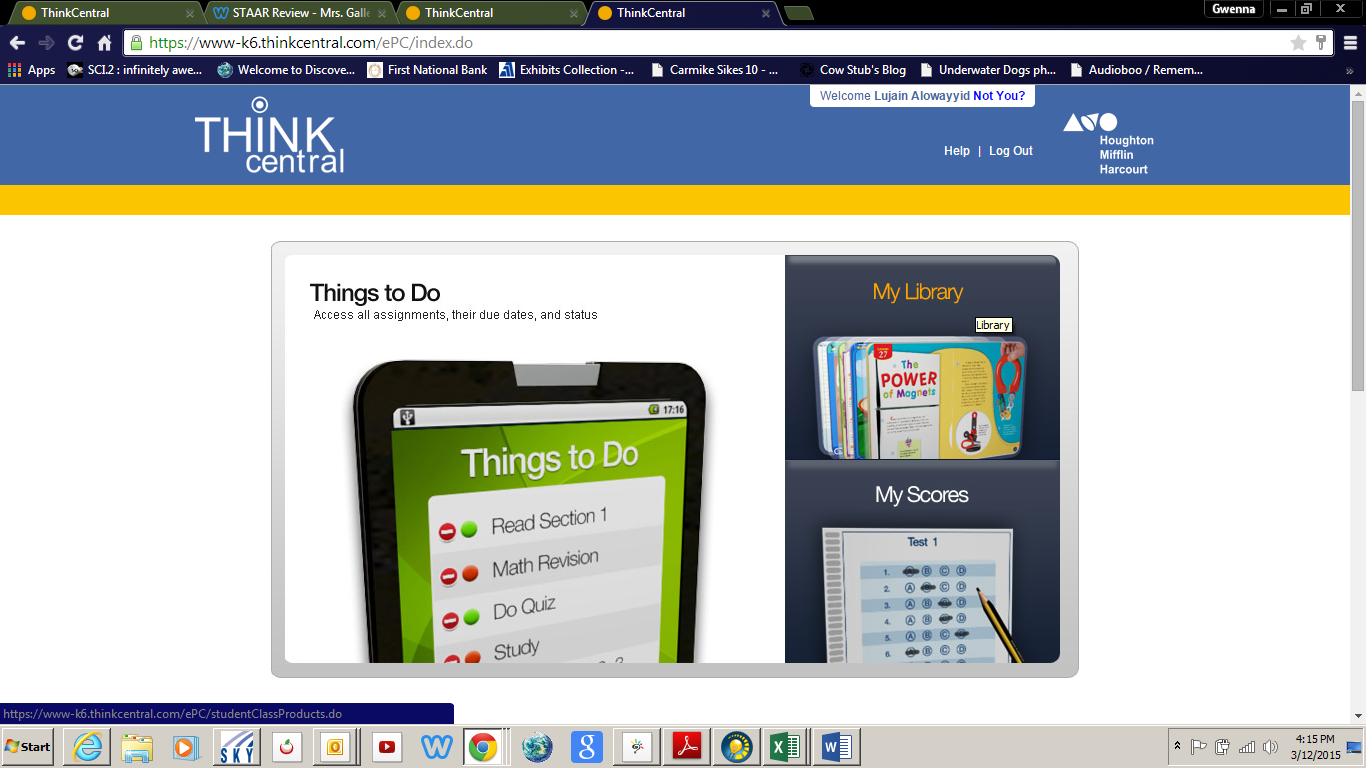 Click on “My Library”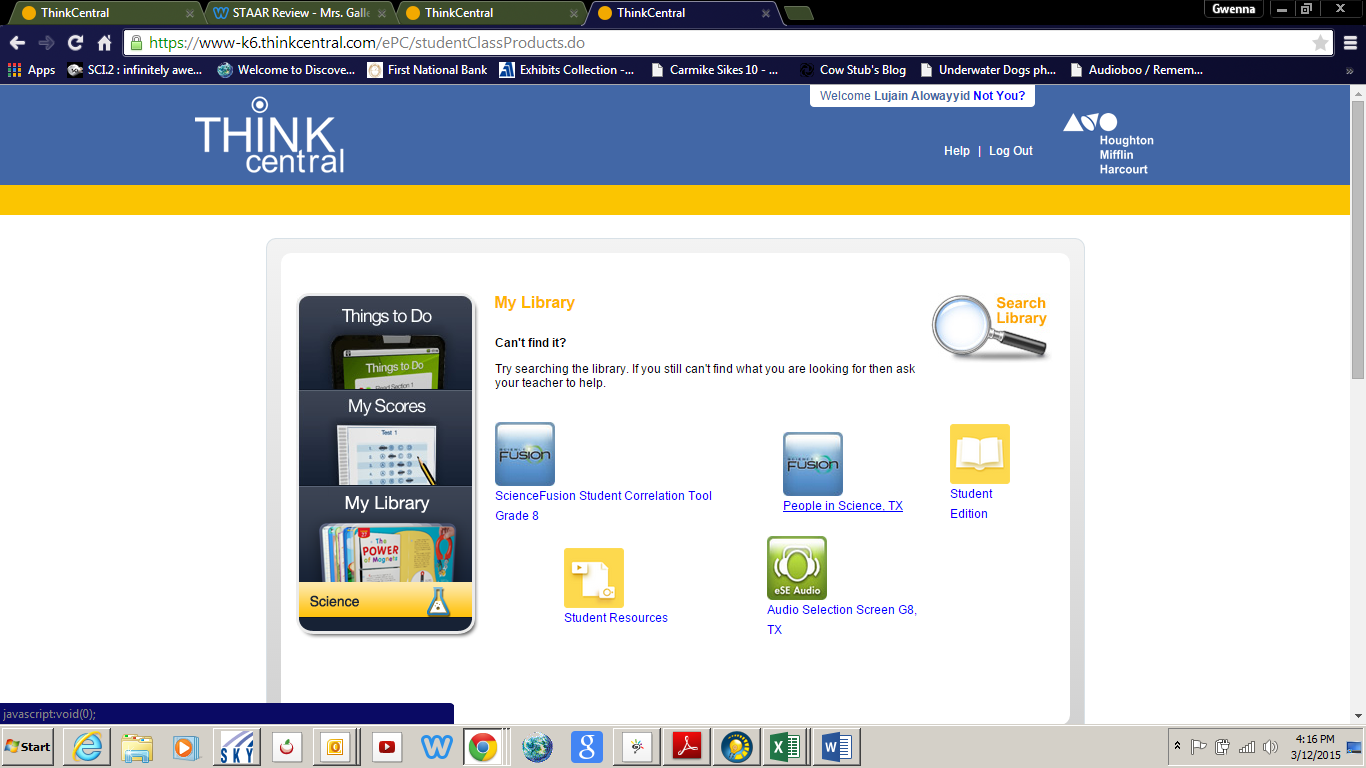 Click on “Student Resources”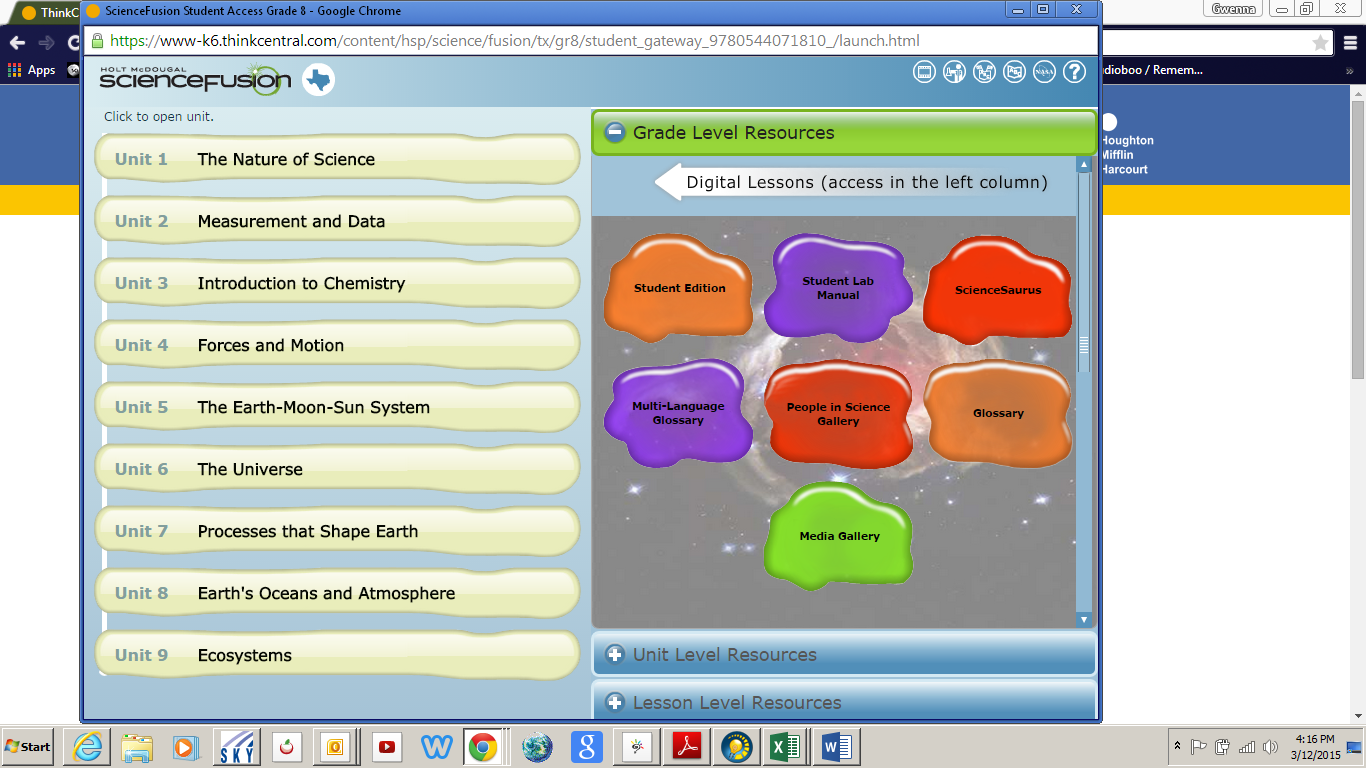 Click on “UNIT 3 – INTRODUCTION TO CHEMISTRY”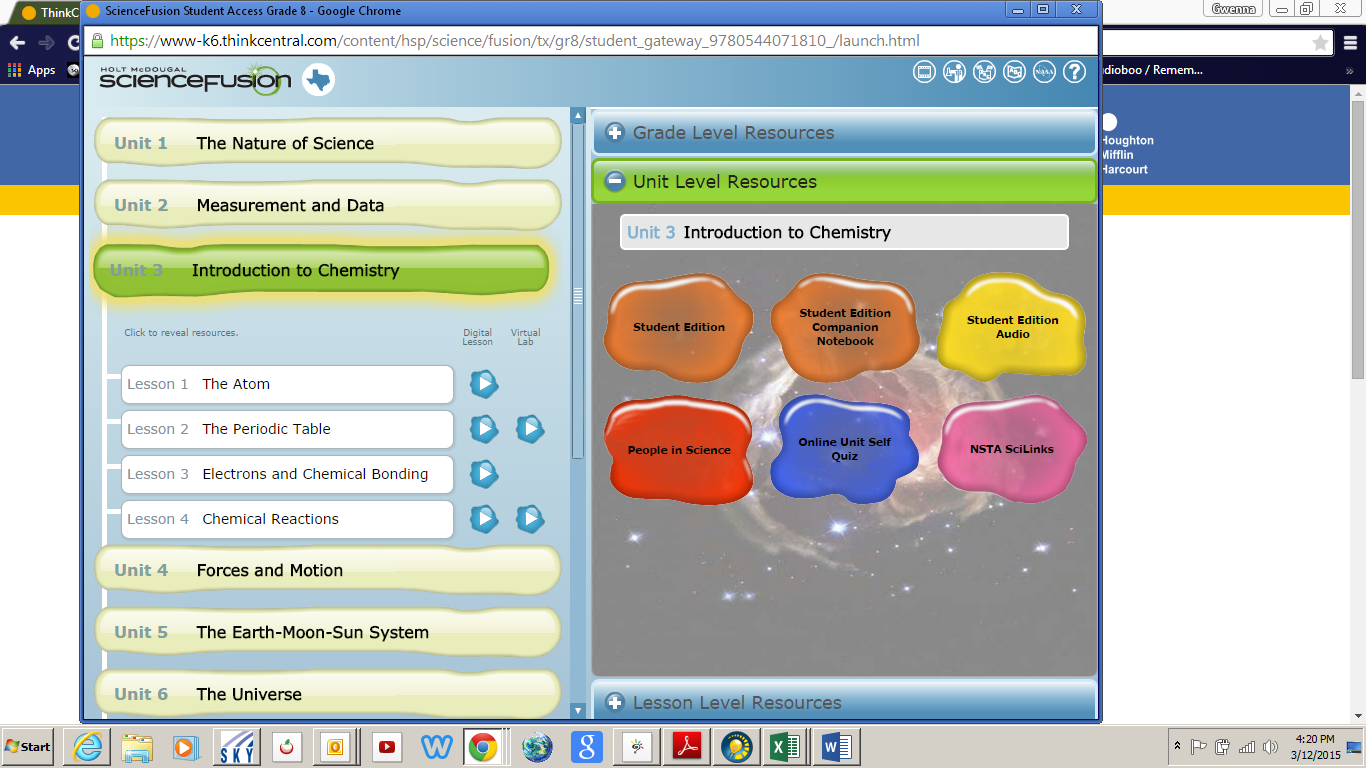 Click on the “DIGITAL LESSON” for Lesson 1 – THE ATOM	(the BLUE ARROW to the right)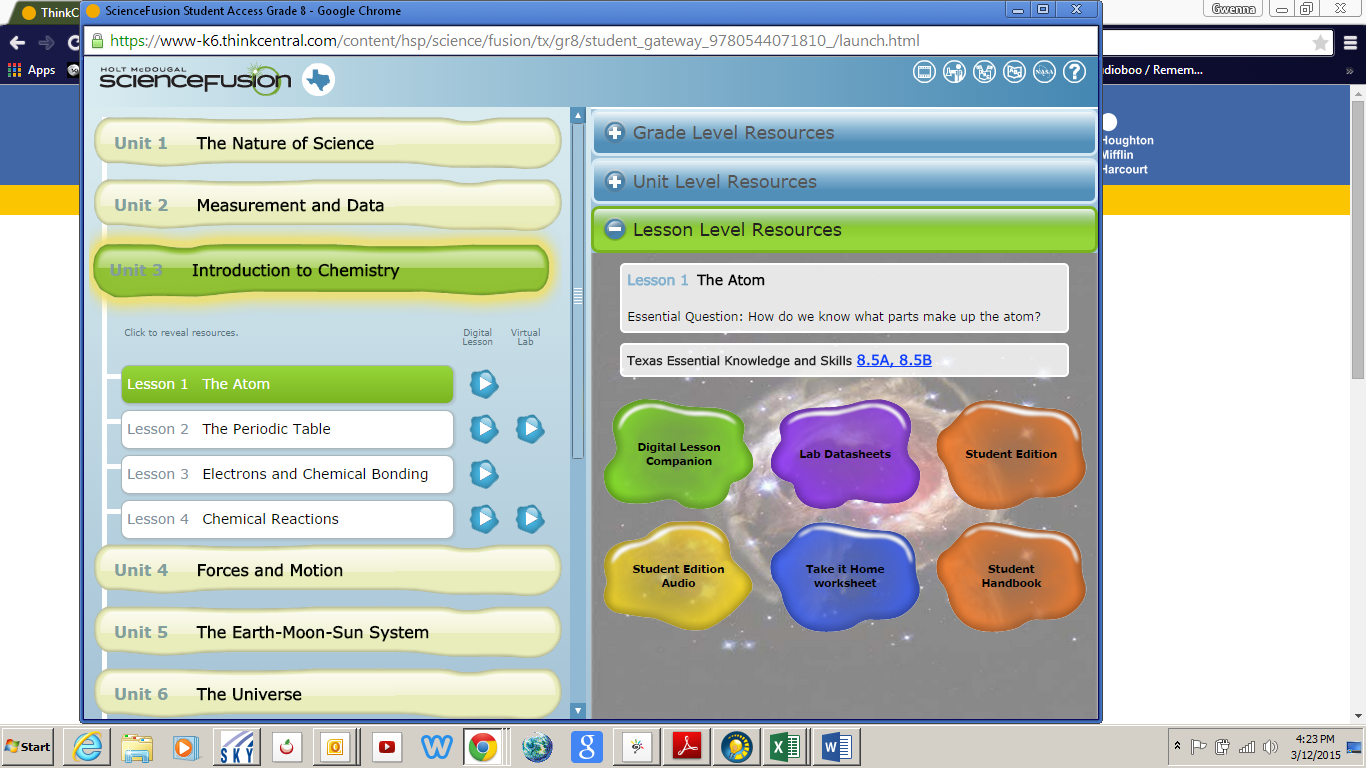 The lesson will be real out loud to you, and there will be places for you to type in your answers.